C.V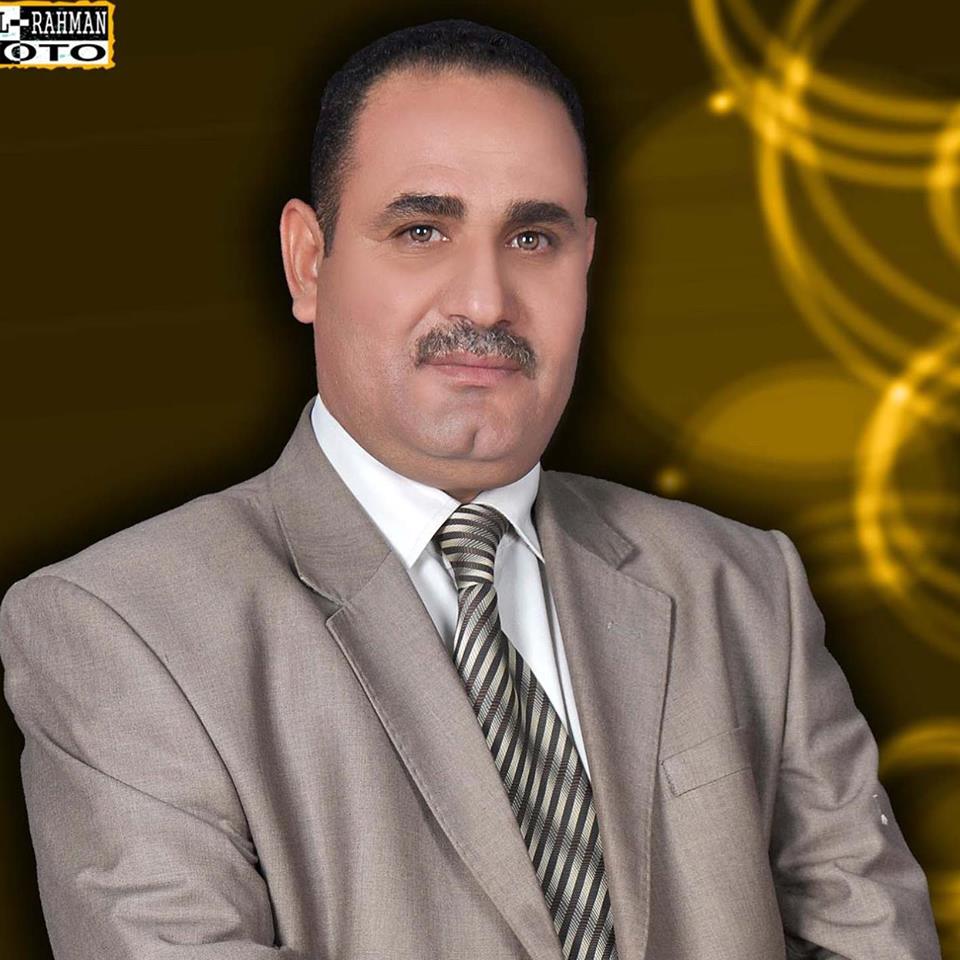 Name:  MOHAMMED OLEIWI  KANOA SAkBAN ALCHLAIHAWIDate of Birth:  1/7/1971Religion:  MuslimMartial statues: MarriedSpecialization:  AccountingPosition:    TeachingScientific Degree:   TeacherWork Address: University of AL- Qadisiyah / College of Administration and EconomicsE-mail:   mohammed.kanoa@qu.edu.iqScientific Certification:Scientific TitleCourses Which You Teach:Thesis which was supervised by  :Conferences which you  participated:Scientific Activities:Awards and Certificates of Appreciation:Books Composed or Translated :languages: Arabic      English Publication DateCollegeUniversityDegree science2008College of Administration and EconomicsUniversity of AL- QadisiyahB.Sc.2014College of Administration and EconomicsUniversity of KufaM.Sc.2021College of Administration and EconomicsUniversity of BaghdadPh.D.Any otherDateScientific TitleNo.15/1/2015Assistant Teacher21/3/2021TeacherYearSubjectDepartment No.2014-20152015-2016Management AccountingAccounting2016-2017International AccountingAccounting2020-2021Intermediate accountingAccounting2021-2022Cost accountingAccountingYearDepartmentThesis TitleNo.Type of ParticipationPlaceYearConferences TitleNo. 
( بحث / بوستر حضور)Organizing CommitteeCollege of Nursing2016Evaluation Conference in the College of Nursing1PresenceAdministration and Economics2014Seminar for the Accounting Departmentsymposium of the accounting department2scientific committeeAdministration and Economics2022conference3sharingAdministration and Economics2021Workshops number (2) 4sharingAdministration and Economics2022Workshops number (1) 5PresenceAdministration and EconomicsWorkshops number (30) 67Outside the CollegeWithin the CollegeEvaluation scientific researches   (7)scientific initiatives  (2)Evaluation scientific of theses (1)Member of the discussion committee(5)1Master theses arbitration (1)YearDonorName of Awards and CertificatesNo.2008Ministry of Higher Education  certificate of appreciation11995Directorate of Civil DefenseDirectorate of Civil Defense22010University's presiden Directorate of Civil Defense32013University's presiden thanks and appreciation 42014University's presidenthanks and appreciation52014University's presidenthanks and appreciation62015College of Nursingthanks and appreciation72015College of Nursingthanks and appreciation82015College of Nursingthanks and appreciation92016College of Nursingthanks and appreciation102016College of Nursingthanks and appreciation112017College of Nursingthanks and appreciation122017College of Nursingthanks and appreciation132020Ministry of Higher Education thanks and appreciation (2)142021Ministry of Higher Education thanks and appreciation (3)152022Ministry of Higher Education thanks and appreciation162022prime minister's officethanks and appreciationYearDonorName of Awards and CertificatesNo.123456YearPublication No.2014Evaluating organizational performance by adopting Contingency theory of management accounting.1201922020Use material flow cost accounting technology to achieve product sustainability.32020The Use of Product Life Cycle Assessment Technology to Achieve Product Sustainability42022Appropriateness of measurement and accounting disclosure of biological assets according to International Standard 41 in agricultural establishments52022The use of financial and non-financial performance measures in evaluating strategic performance6